陈家旭一、个人简介陈家旭，男，1962年9月生，研究员，博士研究生导师。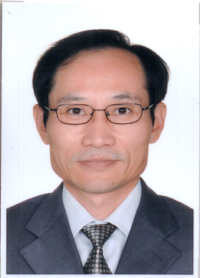 2000年12月至2002年12月于中国疾病预防控制中心寄生虫病所基础医学博士后流动站开展博士后研究工作2年。现主要从事新发罕见寄生虫病的免疫病理学、分子生物学、免疫及生物芯片诊断技术研究。建立了基于鸡卵黄免疫球蛋白(IgY)的血吸虫病ELISA和IHA诊断技术，建立了食源性寄生虫病和重要人体血液原虫病诊断芯片技术，研究探讨了小RNA(microRNA)在寄生虫不同生活史时期的分布表达规律等。开展了HIV/AIDS、结核混合寄生虫感染的流行病学调查及其致病机制研究。主持国家科技支撑计划项目和上海市公共卫生三年行动计划项目各1项，参加国家科技重大专项3项、公益性卫生行业科研专项1项。发表学术论文130余篇，其中SCI 40余篇；申请专利18项。主编《食源性寄生虫病》、《寄生虫病检测技术》等专著2部，副主编《城市大型国际活动中寄生虫病传播风险与防控》与《人体寄生虫学》2部，参与专著10部。现任国家卫生计生委卫生标准委员会寄生虫病专业标准委员会副主任委员、中华医学会微生物与免疫学分会临床微生物学组、上海市寄生虫学会理事会、上海市食品安全风险监测评估委员会专家委员会委员，中华地方病学杂志、中国人兽共患病学报、中国血吸虫病防治杂志编委。二、主要研究方向新发罕见寄生虫病、食源性寄生虫病病原生物学、免疫学、免疫诊断检测技术及分子生物学检测技术研究。三、代表性科研项目主持国家级(国家科技支撑计划)科研项目，“疟疾、血吸虫病及食源性寄生虫病快速诊断技术研发”课题编号：2008BAI56B03，起止时间2008.12至2010.12；本人作用：课题负责人，经费458万元参加国家级(国家科技重大专项)科研项目，“重要寄生虫病检测和监测技术研究”，课题编号：2008ZX10004-011，起止时间2008.10-2010.12，本人作用：分课题负责人，经费2460.11万元。参加国家级(国家科技重大专项)科研项目，“重要寄生虫病监测技术研究”，课题编号：2012ZX10004220，起止时间2012.1-2015.12，本人作用：分课题负责人，经费2561.13万元参加国家级（公益性卫生行业科研专项）科研项目，“我国重要原虫疾病的诊断与防治技术研究”，课题编号：201202019，起止时间2012.01-2014.12，本人作用：分课题负责人，经费2811万元。主持上海市卫生系统三年行动计划项目，“上海市寄生虫病诊断中心建设”，起止时间2011.4-2013.12，本人为课题负责人。国家自然科学基金，HIV混合我国HIV/AIDS患者感染人芽囊原虫的基因多态性和致病性研究，编号81473022，参与（第二），经费60万元。国家高技术研究发展计划（863计划），“日本血吸虫基因工程疫苗的研究”，课题编号：2001AA215151，参加者，排名第3，经费94万元（国投93万元，自筹1万元）。四、代表性论文、成果（2011年以来）(*通讯作者)Chen J-X, Chen M-X, Ai L, Xu X-N, Jiao J-M, Zhu T-J, Su H-Y, Zang W, Luo J-J, Guo Y-H, Lv S, Zhou X-N. An Outbreak of Human Fascioliasis gigantica in Southwest China. PLoS ONE, 2013; 8(8): e71520. doi:10.1371/journal.pone.0071520 Jia-Xu Chen, Mu-Xin Chen, Lin Ai1, Jun-Hu Chen, Shao-Hong Chen, Yong-Nian Zhang, Yu-Chun Cai1, Xing-Quan Zhu, Xiao-Nong Zhou*. A Protein Microarray for the Rapid Screening of Patients Suspected of Infection with Various Food-Borne Helminthiases. PLoSNegl Trop Dis, 2012; 6(11): e1899. doi:10.1371/journal.pntd.0001899Mu-xin Chen, Wei Hu, Juan Li, Jun-Jun He, Lin Ai*, Jia-xu Chen*. Identification and characterization of microRNAs in the zoonotic fluke Fasciolopsisbusk.parasitol research;2016;115(6):2433–2438.Yu-Chun Cai, Jun-Fang Xu, Peter Steinmann, Shao-Hong Chen, Yan-Hong Chu, Li-GuangTian,Mu-Xin Chen, Hao Li, Yan Lu, Ling-Ling Zhang, Yang Zhou and Jia-Xu Chen*. Field comparison of circulating antibody assays versus circulating antigen assays for the detection of schistosomiasis japonica in endemic areas of China. Parasites & Vectors. 2014,7:138. Doi:10.1186/1756-3305-7-138Li-Guang Tian, Tian-Ping Wang, Shan Lv, Feng-Feng Wang, Jian Guo, Xiao-Mei Yin, Yu-Chun Cai,Mary Kathryn Dickey, Peter Steinmann and Jia-Xu Chen*. HIV and intestinal parasite co-infections among a Chinese population: an immunological profile. Infectious Diseases of poverty 2013, 2:18 L. Ai & M. J. Xu & M. X. Chen & Y. N. Zhang &　S. H. Chen & J. Guo& Y. C. Cai& X. N. Zhou & X. Q. Zhu &J. X. Chen*. Characterization of microRNAs in Taeniasaginata of zoonotic significance by Solexa deep sequencing and bioinformatics analysis. Parasitol Res (2012) 110:2373–2378Cai YC, Guo J, Chen SH, Tian LG, Steinmann P, Chen MX, Li H, Ai L, Chen JX*. Chicken egg yolk antibodies (IgY) for detecting circulating antigens of Schistosoma japonicum. Parasitol Int. 2012;61(3):385-390.H. Li, S. H. Chen, Y. N. Zhang, L. Ai, J. X. Chen*. A Human Case Report of Diphyllobothriumlatum at Shanghai, China. Journal of Animal and Veterinary Advances 2012；11（17）：3073-3075.L. Ai, M.X. Chen, S.H. Chen, Y.N. Zhang, H. Li, C. Cai, Y. Lu, L. G. Tian, X. N. Zhou and J. X. Chen*. Characterization of MicroRNAs in Paragonimuswestermani by Solexa Deep Sequencing and Bioinformatics Analysis. Journal of Animal and Veterinary Advances2012；11（18）：3469-3473.M. X. Chen, L. ai, M. J. Xu, S. H. Chen, Y. N. Zhang, J. Guo, Y. C. Cai, L. g. Tian, L. L. Zhang, X. Q. Zhu, J. X. Chen*.Identification and characterization of microRNAs in Trichinella spiralis by comparison with Brugiamalayi and Caenorhabditis elegans. Parasitol Res, 2011;(109):553-558. DOI 10.1007/s00436-011-2283-x.Mu-Xin Chen, Ren-Li Zhang, Lin Ai, Jia-Xu Chen, Shao-Hong Chen, Da-Na huang, Shi-tong Gao, yi-JieGeng, Ziao-Heng Li, and Xing-Quan Zhu. Seroprevalence of Angiostrongyluscantonensis Infection in Humans in China. J. Parasitol., 2011;97(1):144-145. M.X. Chen, L. Ai, R. L. Zhang, J.J. Xia, K. Wang, S.H. Chen, Y.N. Zhang, M.J. Xu, X. Li, X. Q. Zhu, J. X. Chen*. Sensitive and rapid detection of Paragonimuswestermani infection in humans and animals by loop-mediated isothermal amplification (LAMP). Parasitol Res, 2011, 108(5):1193-1198. (May 2011)  DOI: 10.1007/s00436-010-2162-x. Lin Ai, Mu-Xin Chen, SamerAlasaad, Hany M Elsheikha, Juan Li, Hai-Long Li, rui-Qing Lin, Feng-Cai Zou, Xing-Quan Zhu* and Jia-Xu Chen*. Genetic characterization, species differentiation and detection of Fasciola spp. By molecular approaches.Parasites & Vectors, 2011,4:101, DOI:10.1186/1756-3305-4-101. Mu-Xin Chen, Lin. Ai, Min-Jun Xu, Ren-Li Zhang, Shao-Hong Chen, Yong-Nian Zhang, Jian Guo, Yu-chunCai, Li-Guang Tian, Ling-Ling Zhang, Xing-Quan Zhu, Jia-Xu Chen*. Angiostrongyluscantonensis: Identification and characterizeation of microRNAs in male and female adults, Experimental Parasitol 2011,128:116-120.Li XX, Chen JX, Wang LX, Tian LG, Zhang YP, Dong SP, Hu XG, Liu J, Wang FF, Wang Y, Yin XM, He LJ, Yan QY, Zhang HW, Xu BL, Zhou XN. Prevalence and risk factors of intestinal protozoan and helminth infections among pulmonary tuberculosis patients without HIV infection in a rural county in P. R. China. Acta Trop. 2015 May 11. pii: S0001-706X(15)00135-7. doi: 10.1016/j.actatropica.2015.05.001. [Epub ahead of print]  Xin-Xu Li1,2, Jia-Xu Chen1, Li-Xia Wang2, Jun Sun3, Shao-Hong Chen1, Jun-Hu Chen1, Xiao-Yan Zhang3and Xiao-Nong Zhou1*Profiling B and T cell immune responses toco-infection of Mycobacterium tuberculosisand hookworm in humans. Infectious Diseases of Poverty (2015) 4:20 DOI 10.1186/s40249-015-0046-0Steinmann P, Yap P, Utzinger J, Du ZW, Jiang JY, Chen R, Wu FW, Chen JX, Zhou H, Zhou XN. Control of soil-transmitted helminthiasis in Yunnan province, People's Republic of China: experiences and lessons from a 5-year multi-intervention trial.Acta Trop. 2015 Jan;141(Pt B):271-80. doi: 10.1016/j.actatropica.2014.10.001. Epub 2014 Oct 13.Li XX, Chen JX, Wang LX, Tian LG, Zhang YP, Dong SP, Hu XG, Liu J, Wang FF, Wang Y, Yin XM, He LJ, Yan QY, Zhang HW, Xu BL, Zhou XN. Intestinal Parasite Co-infection among Pulmonary Tuberculosis Cases without Human Immunodeficiency Virus Infection in a Rural County in China. Am J Trop Med Hyg.  2014, 90(1):106–113.  Xin-Xu Li, Li-Xia Wang, Juan Zhang, Yun-Xia Liu, Hui Zhang, Shi-Wen Jiang, Jia-Xu Chen, Xiao-Nong Zhou.Exploration of ecological factors related to the spatial heterogeneity of tuberculosis prevalence in P. R. China. : Glob Health Action 2014, 7: 23620 -http://dx.doi.org/10.3402/gha.v7.23620.  Shaohong Chen, Lin Ai, Yongnian Zhang, Jiaxu Chen, Weizhe Zhang1, Yihong Li, Maki Muto1, YasuyukiMorishima, Hiromu Sugiyama, Xuenian Xu1, Xiaonong Zhou1, and Hiroshi Yamasaki1.Molecular Detection of Diphyllobothriumnihonkaiense in Humans, China. Emerg Infect Dis. Feb 2014; 20(2): 315–318 Edoi:  10.3201/eid2002.121889Xin-Xu Li,1,2,3 Li-Xia Wang,3,* Juan Zhang,4 Yun-Xia Liu,5 Hui Zhang,3 Shi-Wen Jiang,3 Jia-Xu Chen,1,2 and Xiao-Nong Zhou1,2. Exploration of ecological factors related to the spatial heterogeneity of tuberculosis prevalence in P. R. China . Glob Health Action. 2014; 7: 10.3402/gha.v7.23620. Published online 2014 Jun 12. doi:  10.3402/gha.v7.23620 PMCID: PMC4057787  Li XX, Chen JX, Wang LX, Tian LG, Zhang YP, Dong SP, Hu XG, Liu J, Wang FF, Wang Y, Yin XM, He LJ, Yan QY, Zhang HW, Xu BL, Zhou XN. Intestinal parasite co-infection among pulmonary tuberculosis cases without human immunodeficiency virus infection in a rural county in China. Am J Trop Med Hyg. 2014 Jan;90(1):106-13. doi: 10.4269/ajtmh.13-0426. Epub 2013 Oct 28.Jyh-Wei Shin1, Jia-Xu Chen, Dong-Hui Zhang, Wei-Chen Lin, Bo Shen and Min-Jun Ji. Cross-strait parasitological research priorities arrived at by historical tracking and advanced dialogue. Infectious Diseases of Poverty 2014, 3:40Shan Lv, Li-guang Tian, Qin Liu, Meng-Bao Qian, Qing Fu, Peter Steinmann, Jia-xu Chen, Guojing Yang, Kun Yang, Xiao-Nong Zhou *. Water-related parasitic diseases in the People’s Republic of China. INT J ENV RES PUB HE (International Journal of Environmental Research and Public Health). 2013; 10, 1977-2016; doi:10.3390/ijerph10051977Y.H Chu, J.X Chen, L.Ai, Y.C Cai, Y.L, J.Li, G.S He, S.H Chen*. Detection of Cryptosporidium species in feces from snakes. Journal of Animal and Veterinary Advances，2012，11（21）：4030－4033Solomon AW, Engels D, Bailey RL, Blake IM, Brooker S, Chen JX, Chen JH, Churcher TS, Drakeley CJ, Edwards T, Fenwick A, French M, Gabrielli AF, Grassly NC, Harding-Esch EM, Holland MJ, Koukounari A, Lammie PJ, Leslie J, Mabey DC, Rhajaoui M, Secor WE, Stothard JR, Wei H, Willingham AL, Zhou XN, Peeling RW. A diagnostics platform for the integrated mapping, monitoring, and surveillance of neglected tropical diseases: rationale and target product profiles. PLoS Negl Trop Dis. 2012 Jul;6(7):e1746. Epub 2012 Jul 31.S.H.Chen, L.Ai, Y.C. Cai, Y.N. Zhang, G.S. He and J.X.Chen. A Diagnosis of Cryptosporidium suisInfecton of Baird’s Tapir. Journal of Animal and Veterinary Advances, 2012;11(5):627-630.Tian LG, Chen JX, Wang TP, Cheng GJ, Steinmann P, Wang FF, Cai YC, Yin XM, Guo J, Zhou L, Zhou XN. Co-infection of HIV and intestinal parasites in rural area of China. Parasit Vectors. 2012 Feb 13;5:36. Chen JH, Wang H, Chen JX, Bergquist R, Tanner M, Utzinge J, Zhou XN. Frontiers of parasitology research in the People's Republic of China: infection, diagnosis, protection and surveillance. Parasit Vectors. 2012 Oct 4;5(1):221. [Epub ahead of print]Song-Ming Wu, Si-Yang Huang, Bao-Quan Fu, Guang-Yuan Liu, Jia-Xu Chen, Mu-Xin Chen,Zi-guo Yuan, Dong-Hui Zhou, Ya-Biao Weng, Xing-Quan Zhu and De-He Ye. Seroprevalence of Toxoplasma gondii infection in pet dogs in Lanzhou, Northwest China, Parasites & Vectors, 2011, 4:64, DOI:10.1186/1756-3305-4-64.Steinmann P, Utzinger J, Du ZW, Jiang JY, Chen JX, Hattendorf J, Zhou H, Zhou XN.Efficacy of single-dose and triple-dose albendazole and mebendazole against soil-transmitted helminths and Taenia spp.: a randomized controlled trial. PLoS One. 2011;6(9):e25003. Epub 2011 Sep 27.Zhou XN, Xu J, Chen HG, Wang TP, Huang XB, Lin DD, Wang QZ, Tang L, Guo JG, Wu XH, Feng T, Chen JX, Guo J, Chen SH, Li H, Wu ZD, Peeling RW. Tools to support policy decisions related to treatment strategies and surveillance of Schistosomiasis japonica towards elimination.PLoS Negl Trop Dis. 2011 Dec;5(12):e1408. Epub 2011 Dec 20.Rui-Qing Lin, Jian-dong Tang, Dong-Hui Zhou, Hui-Qun Song, Si-Yang Huang, Jia-xu Chen, Mu-Xin Chen, Han Zhang, xing-Quan Zhu and Xiao-Nong Zhou. Prevalence of clonorchissinensis infection in dogs and cats in subtropical southern China. Parasites & vectors, 2011:(4):180, doi:10.1186/1756-3305-4-180. L. Ai, Y. B. Weng, h. M. Elsheikha, G. H. Zhao, S. Alasaad, J. X. Chen, J. Li, H. L. Li, C. R. Wang, M. X. Chen, R. Q. Lin, X. Q. Zhu. Cenetic diversity and relatedness of Fascolasppl isolates from different hsts and geographic regions revealed by analysis of mitochondrial DNA sequences. Veterinary parasitology, 2011;181(2-4):329-334Xu J, Peeling RW, Chen JX, Wu XH, Wu ZD, Wang SP, Feng T, Chen SH, Li H, Guo JG, Zhou XN. Evaluation of immunoassays for the diagnosis of Schistosoma japonicum infection using archived sera. PLoSNegl Trop Dis. 2011 Jan 18;5(1):e949. Yaoyu Feng, Xukun Zhao, Jiaxu Chen, Wei Jin, Xiaonong Zhou, Na Li, Lin Wang, and Lihua Xiao. Occurrence, Source, and Human Infection potential of Cryptosporidium and Giardia spp. In Source and Tap Water in Shanghai, China. Applied and Environmental Microbiology, 2011;77:3609-3636. doi:10.1128/AEM.00146-11吴芬，蔡玉春，秦志强，艾琳，卢艳，陈韶红，吴秀萍，陈家旭*.田鼠巴贝虫感染FTA-环介导等温扩增检测技术的建立.中国人兽共患病学报 2016;32(5):435-441陈家旭. 我国爆发片形吸虫群体感染事件的警示.中国地方病学杂志, 2012;31(6):593-594.简莎娜,艾琳，陈韶红，蔡玉春，卢艳，田利光，吴秀萍，陈家旭*. 旋毛虫病免疫诊断抗原的研究进展. 中国病原生物学杂志. 2015;10(4):384-附页1-2，封三艾琳，陈木新，张永年，陈韶红，陈家旭*. 中国卫氏并殖吸虫分子鉴定和遗传进化的研究概况.国际医学寄生虫病杂志,2015;42(2):104-108.简莎娜，艾琳，陈韶红，蔡玉春，卢艳，陈木新，吴秀萍，田利光，陈家旭*.  四个旋毛虫地理株肌幼虫虫抗原和排泄-分泌抗原的免疫学分析.国际医学寄生虫病杂志.2015;42(3):137-141.蔡玉春，陈韶红，储言红，卢艳，艾琳，俞英昉，陈家旭* 冻干复溶对日本血吸虫病患者血清抗体.国际医学寄生虫病杂志.2015;42(5):289-293田利光，艾琳，储言红，吴秀萍，蔡玉春，陈卓，陈韶红，陈家旭*. 肺孢子菌动物模型的建立及病原学和分子生物学检测技术研究. 中国血吸虫病防治杂志, 2015：27（2）：162-165，185.蔡玉春，陈韶红， 田利光，储言红，卢艳，陈木新，艾琳，周洋，陈家旭*.基于A1E3及B1C4单克隆抗体检测日本血吸虫循环抗原ELISA法的建立及现场初步应用.中国血吸虫病防治杂志. 2014; 26(1):42-45,89.张加，司晨晨，蔡玉春，卢艳，陈韶红，陈家旭*. 田鼠巴贝虫可溶性抗原组分分析及其初步应用. 中国人兽共患病学报. 2014;30(5):469-472,478.陈韶红，张永年，李浩，蔡玉春，陈家旭*. 2011-2013年上海临床医院送检样本寄生虫检测结果分析.中国寄生虫学与寄生虫病杂志，2014,32（6）：446-451.陈韶红，蔡玉春，陈家旭，卢艳，俞彰，张永年，艾琳，周晓农*.田鼠巴贝虫（Babesiamocroti）的超微结构观察.中国人兽共患病学报2013，29（11）：106-109.蔡玉春;卢艳;陈韶红;郭俭;陈木新；田利光；张玲玲；周洋；陈家旭*. 微小巴贝虫在不同免疫状态小鼠体内消长规律研究.中国人兽共患现学报,2013;29(2):170-174.艾琳，陈木新，陈韶红，储言红，蔡玉春，周晓农，陈家旭*. 3种ELISA试剂盒检测片形吸虫病的效果评价.中国血吸虫病防治杂志, 2013;25(2):177-181周洋，陈家旭*，蔡玉春. 异尖线虫免疫诊断研究进展[J]. 中国人兽共患病学报.2013,29(5):50-54周洋，陈家旭*，陈韶红，蔡玉春，卢艳，田利光. 异尖线虫Ⅲ期幼虫可溶性抗原组分分析[J]. 中国病原生物学. 2013,8(4):343-345,314周洋，陈家旭*. 硝酸纤维素膜及其在寄生虫病诊断技术研究中的应用[J]. 国际医学寄生虫病杂志. 2013，40(1)：48-52陈韶红, 胡薇, 沈海默,张仪,陈家旭, 李浩,张永年,周卉,童小妹, 周晓农*.中国寄生虫种质资源库的构建与展望. 中国人兽共患病学报.2013,29(5):32-38.张加,陈家旭*. 田鼠巴贝虫病的诊断技术研究进展[J]. 中国人兽共患病学报,2013,29（07）:714-718+723艾琳,陈木新,吕山,臧伟,诸廷俊,许学年,蔡玉春,陈韶红,罗家军,陈宝杰,张建国,周晓农,陈家旭*. 云南宾川地区牛羊片形吸虫感染调查及分子鉴定[J]. 热带医学杂志,2013,06:791-794储言红,蔡玉春,艾琳,卢艳,张加,陈家旭*. 2种棘球绦虫IgG抗体检测试剂盒应用效果比较[J]. 中国血吸虫病防治杂志,2013,03:284-286.蔡玉春、郭俭、陈韶红, 陈家旭*. 基于IgY抗体检测日本血吸虫循环抗原的IHA法的建立. 国际医学寄生虫病杂志,2012,40(1):1-4张玲玲，陈家旭*. 人体舌形虫病的临床与诊断研究进展[J]，中国血吸虫病防治杂志，2012，24（2）：222-227.张玲玲，陈家旭*，陈韶红，蔡玉春，郭俭. 尖吻蝮蛇舌形虫若虫粗抗原的诊断效果及组分分析[J]，中国人兽共患病学报，2012，28（4）：367-370，379.储言红, 陈家旭*, 郭俭, 姚俊敏, 艾琳, 蔡玉春. Levey-Jennings氏质控图法在囊尾蚴病IgG抗体检测试剂盒质量控制中的应用. 国际寄生虫病学杂志，2012;39(3):159-162.田利光; 程国金; 陈家旭; 蔡玉春; 郭俭; 童小妹; 刘琴; 周晓农. 我国农村HIV/AIDS高流行地区肠道寄生虫感染现况调查.中国血吸虫病防治杂志, 2012;24(2):168-172.田利光，陈家旭，程国金，汪峰峰，郭俭，尹晓梅，蔡玉春，周莉，童小妹，王珍丽，汪天平，周晓农*. 安徽阜阳HIV阳性者合并人芽囊原虫感染及其影响因素分析. 中国血吸虫病防治杂志, 2012;24(3):303-306,310. 田利光，汪天平，程国金，汪峰峰，童小妹，郭俭，蔡玉春，陈家旭，周晓农. HIV合并隐孢子虫感染及影响因素分析. 中国血吸虫病防治杂志, 2012;24(1):54-57,61.张丽，李石柱，王强，付青，柳伟，祝红庆，许静，陈颖丹，陈韶红，陈家旭，陈朝，王立英，周晓农. 2011年全国寄生虫病防治技术竞赛成绩分析报告：蠕虫检测能力分析. 中国寄生虫学与寄生虫病杂志, 2012;30(4):305-308.陈木新，艾琳，许学年，吕山，焦建明，苏慧勇，臧伟，诸廷俊，蔡玉春，罗家军，陈家旭*. 云南省大理州大片形吸虫群体感染26例分析. 中国地方病学杂志, 2012；31(6):595-598.张玲玲，陈家旭*，陈韶红，郭 俭，蔡玉春. 尖吻蝮蛇舌状虫若虫cDNA文库的构建. 中国地方病学杂志, 2012;31(6):599-603.储言红，艾琳，姚俊敏，郭俭，蔡玉春，陈家旭*.日本血吸虫IgG抗体检测试剂盒的现场应用评价及质控分析. 中国血吸虫病防治杂志,2012;24(6):685-687.郭俭,陈家旭*,陈韶红,田利光,蔡玉春,张永年,李浩,童小妹. 蓝氏贾第鞭毛虫粪样刮片标本复合三色染色法的初建. 国际医学寄生虫病杂志,2011;39(6):334-336.郭俭，陈家旭*.电化学发光免疫分析方法及其应用.国际医学寄生虫病杂志,  2011;38(2):85-88艾琳，陈韶红，陈家旭*.重要人兽共患寄生虫功能基因组学研究进展. 中国寄生虫学与寄生虫病杂志，2011;29(1):58-63.祝红庆，许静，朱蓉，张利娟，田利光，徐小林，陈家旭，秦志强，李石柱，李华忠. 常见蠕虫虫卵检测技能考核标准的建立和应用.中国病原生物学杂志,2013；8（2）：141-143，154.钱颖骏,李石柱,王强,张丽,柳伟,陈家旭,汪俊云,肖宁,周晓农. 中国输入性美洲锥虫病疫情的快速风险评估[J]. 中国寄生虫学与寄生虫病杂志,2013,01:57-59臧炜,李石柱,张丽,王强,付青,柳伟,诸廷俊,陈颖丹,祝红庆,许静,陈韶红,陈家旭,陈朝,王立英,周晓农. 2012年全国寄生虫病防治技术竞赛成绩分析报告:蠕虫检测能力分析[J]. 中国病原生物学杂志,2013,08:727-730.卢艳，蔡玉春，陈韶红，陈家旭，郭俭，陈木新，艾琳，储言红，陈卓，周晓农*.田鼠巴贝虫实验动物模型的建立.中国寄生虫学与寄生虫病杂志，2012,30（6）：81-85.郑琪、沈海默、陈家旭、胡薇、张皓冰.中国两种钩虫成虫的PCR虫种鉴定研究，国际医学寄生虫病杂志，2012,39（2）：94-97陈韶红； 艾琳； 田利光； 张永年； 童小妹； 李浩； 陈家旭. 腹泻病人隐孢子虫及其他原虫感染粪样检测分析, 中国人兽共患病学报.2012；28（8）：815-819.田利光，程国金，汪峰峰，郭俭，蔡玉春，汪天平，陈家旭，周晓农. 三苯双脒治疗钩虫感染效果. 中国血吸虫病防治杂志, 2011;23(2):202-203.（二）专著主编 吴忠道， 副主编  张进顺，陈家旭，崔昱，刘明社.《人体寄生虫学》（电子图书）， 人民军医出版社1410千字，2015年主编 陈家旭，副主编 朱淮民，汪天平，陈韶红，寄生虫病检测技术，人民卫生出版社，285千字，2011（总主编 周晓农，人体寄生虫病基层预防控制丛书  第六分册）